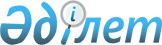 Об утверждении регламентов электронных государственных услуг в области здравоохранения
					
			Утративший силу
			
			
		
					Постановление областного акимата Атырауской области от 29 декабря 2012 года № 432. Зарегистрировано Департаментом юстиции Атырауской области 25 января 2013 года № 2677. Утратило силу постановлением областного акимата Атырауской области от 21 июня 2013 года № 238      Сноска. Утратило силу постановлением областного акимата Атырауской области от 21.06.2013 № 238.



      В соответсвии со статьей 9-1 Закона Республики Казахстан от 27 ноября 2000 года "Об административных процедурах", статьями 27, 37 Закона Республики Казахстан от 23 января 2001 года "О местном государственном управлении и самоуправлении в Республике Казахстан", акимат Атырауской области ПОСТАНОВЛЯЕТ:

      1. 1. Утвердить прилагаемые:



      1) регламент электронной государственной услуги "Прикрепление к медицинской организации, оказывающей первичную медико–санитарную помощь" (приложение 1);



      2) регламент электронной государственной услуги "Выдача лицензии, переоформление, выдача дубликатов лицензии на медицинскую деятельность" (приложение 2);



      2. Государственному учреждению "Управление здравоохранения Атырауской области" в установленном законодательством порядке принять все меры, вытекающие из настоящего постановления.



      4. Контроль за исполнением настоящего постановления возложить на Мукана Ш.Ж. – заместителя акима области.



      5. Настоящее постановление вступает в силу со дня государственной регистрации в органах юстиции и вводится в действие по истечении десяти календарных дней после дня его первого официального опубликования, со дня его подписания.      Аким области                               Б. Измухамбетов"СОГЛАСОВАНО"

      Министр транспорта и коммуникации

      Республики Казахстан                       А. Жумагалиев

      29 декабря 2012 года

Приложение 1 к постановлению

акимата Атырауской области 

от 29 декабря 2012 года № 432Утвержден постановлением  

акимата Атырауской области 

от 29 декабря 2012 года № 432 Регламент электронной государственной услуги "Прикрепление к медицинской организации, оказывающей первичную медико–санитарную помощь"

1. Общие положения      1. Электронная государственная услуга "Прикрепление к медицинской организации, оказывающей первичную медико–санитарную помощь" (далее – Услуга) оказывается медицинскими организациями, оказывающими первичную медико-санитарную помощь (далее - ПМСП) Управлением здравоохранения Атырауской области посредством Медико-статистической системы (далее - МСС) Единой информационной системы здравоохранения Республики Казахстан (далее - ЕИСЗ) и/или портала "Регистр прикрепленного населения" (далее - РПН) через веб-портал "электронного правительства" (далее - ПЭП) по адресу: www.e.gov.kz.



      2. Электронная государственная услуга оказывается на основании стандарта государственной услуги "Прикрепление к медицинской организации, оказывающей первичную медико-санитарную помощь", утвержденного постановлением Правительства Республики Казахстан от 12 октября 2012 года № 1294 "Об утверждении стандартов государственных услуг в области здравоохранения".

      3. Степень автоматизации электронной государственной услуги: автоматизированная.

      4. Вид оказания электронной государственной услуги: транзакционная.



      2. Электронная государственная услуга оказывается на основании стандарта государственной услуги "Выдача лицензии, переоформление, выдача дубликатов лицензии на медицинскую деятельность" (далее – услуга), утвержденного постановлением Правительства Республики Казахстан от 10 сентября 2012 года № 1173 "Об утверждении стандартов государственных услуг в сфере медицинской деятельности" (далее – Стандарт).

      5. Понятия и сокращения, используемые в настоящем регламенте:

      1) информационная система – система, предназначенная для хранения, обработки, поиска, распространения, и предоставления информации с применением аппаратно–программного комплекса (далее – ИС);

      средство криптографической защиты информации (далее – СКЗИ) - средство, реализующее алгоритмы криптографических преобразований, генерацию, формирование, распределение и управление ключами;

      3) МСС ЕИСЗ – медико–статистическая система единой информационной системы здравоохранения;

      4) УЗ – Управление здравоохранения;

      5) индивидуальный идентификационный номер – уникальный номер, и формируемый для физического лица, в том числе индивидуального предпринимателя, осуществляющего деятельность в виде личного предпринимательства (далее — ИИН);

      6) ГДЛ ФЛ – государственная база данных "Физические лица";

      7) интернет ресурс - электронный информационный ресурс, технология его ведения и (или) использования, функционирующие в открытой информационно-коммуникационной сети, а также организационная структура, обеспечивающая информационное взаимодействие;

      8) МЗ РК – Министерство здраоохранения Республики Казахстан;

      9) ВИС МЗ РК – ведомственные информационные системы Министерства здравоохранения Республики Казахстан;

      10) СФЕ – структурно-функциональная единица;

      11) организация ПМСП – организация, оказывающая первичную медико-санитарную помощь;

      12) пользователь – субъект, обращающийся к информационной системе за получением необходимых ему электронных информационных ресурсов и пользующийся ими;

      13) транзакционная услуга – услуга по предоставлению пользователям электронных информационных ресурсов, требующая взаимного обмена информацией с применением электронной цифровой подписи;

      14) РПН – регистрация прикрепленного населения;

      15) электронная государственная услуга – государственная услуга, оказываемая в электронной форме с применением информационных технологий;

      16) электронный документ – документ, в котором информация представлена в электронно-цифровой форме и удостоверена посредством электронной цифровой подписи;

      17) электронная цифровая подпись — набор электронных цифровых символов, созданный средствами электронной цифровой подписи и подтверждающий достоверность электронного документа, его принадлежность и неизменность содержания (далее – ЭЦП);

      18) ПЭП – веб-портал "электронного правительства";

      19) ШЭП – шлюз "электронного правительства". 2. Порядок деятельности услугодателя по оказанию Услуги

      6. Пошаговые действия и решения услугодателя через ПЭП (схема функционального взаимодействия при оказании электронной государственной услуги) проводятся в соответствии с приложением 2 к настоящему Регламенту:

      1) пользователь осуществляет регистрацию на ПЭП с помощью ИИН и пароля (осуществляется для незарегистрированных пользователей на ПЭП);

      2) процесс 1 - процесс авторизации на ПЭП для получения электронной государственной услуги;

      3) условие 1 - проверка на ПЭП подлинности данных о зарегистрированном пользователе через логин (ИИН) и пароль;

      4) процесс 2 - формирование сообщения об отказе в авторизации на ПЭП в связи с имеющими нарушениями в данных потребителя;

      5) процесс 3 - выбор пользователем услуги, указанной в настоящем Регламенте, вывод на экран формы запроса для оказания услуги и заполнение пользователем формы (ввод данных) с учетом ее структуры и форматных требований;

      6) процесс 4 - запрос на электронную государственную услугу из ЕИСЗ;

      7) условие 2 – проверка входит ли выбранная МО в пилотную зону внедрения ЕИСЗ;

      8) процесс 5 – отправка заявки пользователя в МСС на узел МО;

      9) процесс 6 – отправка заявки пользователя в РПН;

      10) условие 3 – проверка поступивших данных в МСС;

      11) процесс 5.1 – результатом оказания услуги является формирование ПЭПом уведомления об отказе в прикреплении к МО с указанием причины отказа;

      12) процесс 5.2 – формирование запроса на прикрепление к МО и отправка на обработку в УЗ в РПН.

      13) условие 4 – принятие решения о прикреплении пользователя к желаемой МО;

      14) процесс 5.3 – результатом оказания услуги является формирование ПЭПом уведомления об отказе в прикреплении к МО с указанием причины отказа;

      15) процесс 5.4 - результатом оказания услуги является формирование ПЭПом уведомления о прикреплении к МО;

      16) условие 5 - проверка поступивших данных в РПН в МО;

      17) процесс 6.1 – результатом оказания услуги является формирование ПЭПом уведомления об отказе в прикреплении к МО с указанием причины отказа;

      18) процесс 6.2 – формирование запроса на прикрепление к МО и отправка на обработку в УЗ в РПН.

      19) условие 6 – принятие решения о прикреплении пользователя к желаемой МО;

      20) процесс 6.3 –результатом оказания услуги является формирование ПЭПом уведомления об отказе в прикреплении к МО с указанием причины отказа;

      21) процесс 6.4 - результатом оказания услуги является формирование ПЭПом уведомления о прикреплении к МО;



      7. Экранные формы на электронную государственную услугу предоставляются пользователю в соответствии с приложением 3 к настоящему Регламенту:

      1) ввод пользователем данных лица, которому оказывается услуга, (ИИН) и пароля для входа в ПЭП;

      2) выбор Услуги;

      3) заказ Услуги с помощью кнопки "Заказать услуг online";

      4) заполнение заявления:

      ИИН и ФИО выбирается автоматически, по результатам регистрации пользователя в ПЭП;

      пользователь с помощью кнопки "отправить запрос" осуществляет отправку заявления;

      5) обработка запроса:

      у пользователя на экране дисплея выводится следующая информация: ИИН; ФИО; Организация ПМСП; статус;

      с помощью кнопки "обновить статус" пользователю предоставляется возможность просмотреть результаты обработки заявки на прикрепление к ПМСП;

      6) при получении ответа из ЕИСЗ МЗ РК отображается результат заявки на прикрепления к организации ПМСП;

      7) после обработки заявки пользователю предоставляется возможность просмотреть результаты обработки заявки следующим образом:

      после нажатия кнопки "печать уведомления" - результат заявки отправляются на печать.

      8. Процесс обработки поступающих заявок в организацию ПМСП описан ниже:

      1) уполномоченный сотрудник организации ПМСП (далее – сотрудник ПМСП) в течение рабочего дня проверяет наличие поступающих заявок на прикрепление с ПЭП (далее - заявки) в функционале ВИС МЗ РК;

      2) в случае если такие имеются, сотрудник ПМСП обработывает их в следующем порядке:

      если принимается решение об отказе в прикреплении к организации ПМСП данного физического лица, то сотрудник ПМСП отклоняет заявку с указанием причины отказа;

      если принимается решение о прикреплении данного физического лица к организации ПМСП, то сотрудник ПМСП принимает заявку и формирует запрос на прикрепление для отправки на рассмотрение в УЗ.

      9. Процесс обработки поступающих запросов в УЗ проводится следующим образом:

      1) уполномоченный сотрудник УЗ (далее – сотрудник УЗ) в течение рабочего дня проверяет наличие поступающих запросов на прикрепление от организаций ПМСП (далее - запрос) в функционале портала РПН;

      2) в случае если такие имеются, сотрудник УЗ обрабатывает их в следующем порядке:

      если принимается решение об отказе в прикреплении к организации ПМСП данного физического лица, то сотрудник УЗ обрабатывает данный запрос как отказ в прикреплении;

      если принимается решение о прикреплении данного физического лица к организации ПМСП, то сотрудник УЗ обрабатывает данный запрос и прикрепляет физическое лицо к организации ПМСП.

      10. Необходимую информацию и консультацию по оказания электронной государственной услуги можно получить по телефону саll-центра ПЭП: (1414). 3. Описание порядка взаимодействия в процессе оказания Услуги

      11. Информационные системы, которые участвуют в процессе оказания Услуги:

      ПЭП;

      ШЭП;

      ГБД ФЛ;

      МСС ЕИСЗ;

      РПН.

      12. Текстовое табличное описание последовательности действий (процедур, функций, операций) с указанием срока выполнения каждого действия приведено в приложении 1 к настоящему Регламенту.

      13. Схема, отражающая взаимосвязь между логической последовательностью действий в соответствии с их описаниями, приведена в приложении 2 к настоящему Регламенту.

      14. Результаты оказания Услуги пользователям измеряются показателями качества и доступности, форма анкеты для определения показателей электронной государственной услуги: "качество" и "доступность" приведена в приложении 3 к настоящему Регламенту.



      15. Требования, предъявляемые к процессу оказания Услуги пользователям:

      1. конфиденциальность (защита от несанкционированного получения информации);

      2. целостность (защита от несанкционированного изменения информации);

      3. доступность (защита от несанкционированного удержания информации и ресурсов).



      16. Техническое условие оказания электронной государственной услуги:

      1. выход в Интернет;

      2. наличие ИИН у лица, которое прикрепляется к медицинской организации, оказывающей первичную медико-санитарную помощь;

      3. авторизация на ПЭП.

Приложение 1 к Регламенту электронной 

государственной услуги "Прикрепление к

медицинской организации, оказывающей 

первичную медико-санитарную помощь"  Текстовое табличное описание последовательности действий (процедур, функций, операций) с указанием срока выполнения каждого действия

Приложение 2 к Регламенту электронной 

государственной услуги "Прикрепление к

медицинской организации, оказывающей 

первичную медико-санитарную помощь   Схема, отражающая взаимосвязь между логической последовательностью действий в соответствии с их описаниями

Приложение 3 к Регламенту электронной 

государственной услуги "Прикрепление к

медицинской организации, оказывающей 

первичную медико-санитарную помощь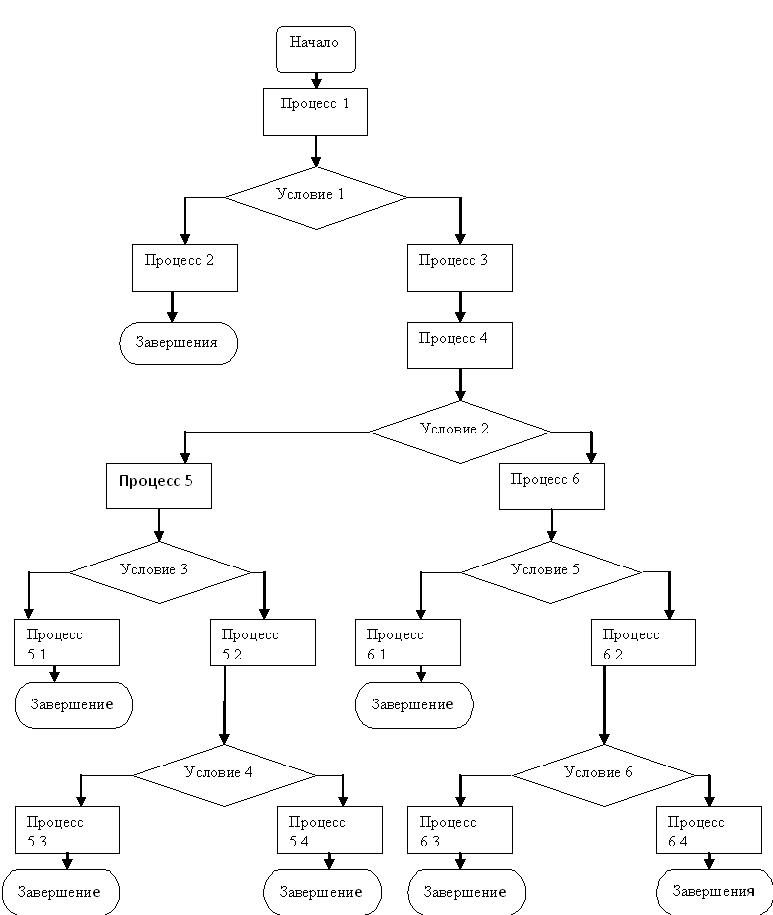  Форма анкеты для определения показателей электронной государственной услуги: "качество" и "доступность"___________________________________________________

(наименование услуги)      1. Удовлетворены ли Вы качеством процесса и результатом оказания электронной государственной услуги?

      1) не удовлетворен;

      2) частично удовлетворен;

      3) удовлетворен.

      2. Удовлетворены ли Вы качеством информации о порядке оказания электронной государственной услуги?

      1) не удовлетворен;

      2) частично удовлетворен;

      3) удовлетворен.

Приложение 2 к постановлению

акимата Атырауской области 

от 29 декабря 2012 года № 432Утвержден постановлением  

акимата Атырауской области 

от 29 декабря 2012 года № 432 Регламент электронной государственной услуги "Выдача лицензии, переоформление, выдача дубликатов лицензии на медицинскую деятельность"

1. Общие положения      1. Электронная государственная услуга оказывается государственным учреждением "Управление здравоохранения Атырауской области" (далее – услугодатель), через центры обслуживания населения (далее - Центр), а также через веб-портал "электронного правительства" по адресу: www.e.gov.kz и веб-портал "Е-лицензирование" по адресу: www.elicense.kz (далее – ПЭП).



      2. Электронная государственная услуга оказывается на основании стандарта государственной услуги "Выдача лицензии, переоформление, выдача дубликатов лицензии на медицинскую деятельность" (далее – услуга), утвержденного постановлением Правительства Республики Казахстан от 10 сентября 2012 года № 1173 "Об утверждении стандартов государственных услуг в сфере медицинской деятельности" (далее – Стандарт).

      3. Степень автоматизации электронной государственной услуги: частично автоматизированная.

      4. Вид оказания электронной государственной услуги: транзакционная.



      5. Понятия и сокращения, используемые в настоящем регламенте электронной государственной услуги "Выдача лицензии, переоформление, выдача дубликатов лицензии на медицинскую деятельность" (далее - Регламент):

      1) информационная система – система, предназначенная для хранения, обработки, поиска, распространения, передачи и предоставления информации с применением аппаратно–программного комплекса (далее – ИС);

      2) получатель – физическое или юридическое лицо, которому оказывается электронная государственная услуга;

      3) единая нотариальная информационная система - это аппаратно-программный комплекс, предназначенный для автоматизации нотариальной деятельности и взаимодействия органов юстиции и нотариальных палат (далее - ЕНИС);

      4) бизнес–идентификационный номер – уникальный номер, формируемый для юридического лица (филиала и представительства) и индивидуального предпринимателя, осуществляющего деятельность в виде совместного предпринимательства (далее – БИН);

      5) веб–портал "Е-лицензирование" – информационная система, содержащая сведения о выданных, переоформленных, приостановленных, возобновленных и прекративших действие лицензиях, а также филиалах, представительствах (объектах, пунктах, участках) лицензиата, осуществляющих лицензируемый вид (подвид) деятельности, которая централизованно формирует идентификационный номер лицензий, выдаваемых лицензиарами (далее – ИС ГБД "Е-лицензирование");

      6) индивидуальный идентификационный номер – уникальный номер, формируемый для физического лица, в том числе индивидуального предпринимателя, осуществляющего деятельность в виде личного предпринимательства (далее – ИИН);

      7) ГБД ФЛ – государственная база данных "Физические лица";

      8) ГБД ЮЛ – государственная база данных "Юридические лица";

      9) структурно–функциональные единицы (далее - СФЕ) перечень структурных подразделений государственных органов, учреждений или иных организаций и информационные системы, которые участвуют в процессе оказания услуги.

      10) электронная государственная услуга – государственная услуга, оказываемая в электронной форме с применением информационных технологий;

      11) пользователь – субъект (получатель, услугодатель), обращающийся к информационной системе за получением необходимых ему электронных информационных ресурсов и пользующийся ими;

      12) транзакционная услуга – услуга по предоставлению пользователям электронных информационных ресурсов, требующая взаимного обмена информацией с применением электронной цифровой подписи;

      13) ИС ЦОН – информационная система центра обслуживания населения;

      14) веб–портал "электронного правительства" – информационная система, представляющая собой единое окно доступа ко всей консолидированной правительственной информации, включая нормативную правовую базу, и к электронным государственным услугам;

      15) шлюз "электронного правительства" – информационная система, предназначенная для интеграции информационных систем "электронного правительства" в рамках реализации электронных услуг (далее – ШЭП);

      16) платежный шлюз "электронного правительства" – автоматизированная информационная система, предназначенная для обеспечения взаимодействия между информационными системами банков второго уровня, организаций, осуществляющих отдельные виды банковских операций, и "электронного правительства" при осуществлении платежей физических и юридических лиц (далее – ПШЭП);

      17) электронная цифровая подпись — набор электронных цифровых символов, созданный средствами электронной цифровой подписи и подтверждающий достоверность электронного документа, его принадлежность и неизменность содержания (далее – ЭЦП);

      18) электронный документ – документ, в котором информация представлена в электронно-цифровой форме и удостоверена посредством электронной цифровой подписи;

      19) электронная лицензия – лицензия в форме электронного документа, оформляемая и выдаваемая с использованием информационных технологий, равнозначная лицензии на бумажном носителе;

      20) РШЭП – региональный шлюз "электронного правительства" - информационная система, обеспечивающая информационное взаимодействие между внутренними системами/подсистемами местных исполнительных органов и внешними информационными системами, участвующими в процессе оказания электронных услуг местных исполнительных органов; 2. Порядок деятельности услугодателя по оказанию электронной государственной услуги

      6. Пошаговые действия и решения через ПЭП (диаграмма № 1 функционального взаимодействия при оказании электронной государственной услуги) приведены в приложении 2 к настоящему Регламенту:

      1) получатель осуществляет регистрацию на ПЭП с помощью своего регистрационного свидетельства ЭЦП, которое хранится в интернет-браузере компьютера получателя (осуществляется для незарегистрированных получателей на ПЭП);

      2) процесс 1 – прикрепление в интернет-браузер компьютера получателя регистрационного свидетельства ЭЦП, процесс ввода получателем пароля (процесс авторизации) на ПЭП для получения электронной государственной услуги;

      3) условие 1 – проверка на ПЭП подлинности данных о зарегистрированном получателе через логин (ИИН/БИН) и пароль;

      4) процесс 2 – формирование ПЭП сообщения об отказе в авторизации в связи с имеющимися нарушениями в данных получателя;

      5) процесс 3 – выбор получателем электронной государственной услуги в ИС ГБД "Е-лицензирование", указанной в настоящем Регламенте, вывод на экран формы запроса для оказания электронной государственной услуги и заполнение получателем формы (ввод данных) с учетом ее структуры и форматных требований, прикреплением к форме запроса необходимых документов в электронном виде;

      6) процесс 4 – оплата услуги на ПШЭП, а затем эта информация поступает в ИС ГБД "Е-лицензирование";

      7) условие 2 – проверка в ИС ГБД "Е-лицензирование" факта оплаты за оказание электронной государственной услуги;

      8) процесс 5 – формирование сообщения об отказе в запрашиваемой электронной государственной услуге, в связи с отсутствием оплаты за оказание электронной государственной услуги в ИС ГБД "Е-лицензирование";

      9) процесс 6 - выбор получателем регистрационного свидетельства ЭЦП для удостоверения (подписания) запроса;

      10) условие 3 – проверка на ПЭП срока действия регистрационного свидетельства ЭЦП и отсутствия в списке отозванных (аннулированных) регистрационных свидетельств, а также соответствия идентификационных данных между ИИН/БИН указанным в запросе, и ИИН/БИН указанным в регистрационном свидетельстве ЭЦП;

      11) процесс 7 – формирование сообщения об отказе в запрашиваемой услуге в связи с не подтверждением подлинности ЭЦП получателя;

      12) процесс 8 – удостоверение (подписание) посредством ЭЦП получателя заполненной формы (введенных данных) запроса на оказание электронной государственной услуги;

      13) процесс 9 – регистрация электронного документа (запроса получателя) в ИС ГБД "Е-лицензирование" и обработка запроса в ИС ГБД "Е-лицензирование";

      14) условие 4 – проверка услугодателем соответствия получателя квалификационным требованиям и основаниям для выдачи оказание электронной государственной услуги;

      15) процесс 10 – формирование сообщения об отказе в запрашиваемой услуге в связи с имеющимися нарушениями в данных получателя в ИС ГБД "Е-лицензирование";

      16) процесс 11 – получение получателем результата электронной государственной услуги (электронная лицензия), сформированной ИС ГБД "Е-лицензирование". Электронный документ формируется с использованием ЭЦП уполномоченного лица услугодателя.

      7. Пошаговые действия и решения через услугодателя (диаграмма № 2 функционального взаимодействия при оказании электронной государственной услуги) приведены в приложении 2 к настоящему Регламенту:

      1) процесс 1 – ввод сотрудником услугодателя логина и пароля (процесс авторизации) в ИС ГБД "Е-лицензирование" для оказания электронной государственной услуги;

      2) условие 1 – проверка в ИС ГБД "Е-лицензирование" подлинности данных о зарегистрированном сотруднике услугодателя через логин и пароль;

      3) процесс 2 – формирование ИС ГБД "Е-лицензирование" сообщения об отказе в авторизации в связи с имеющимися нарушениями в данных сотрудника услугодателя;

      4) процесс 3 – выбор сотрудником услугодателя электронной государственной услуги, указанной в настоящем Регламенте, вывод на экран формы запроса для оказания электронной государственной услуги и ввод сотрудником услугодателя данных получателя, а также данных по доверенности представителя получателя (при нотариально удостоверенной доверенности, при ином удостоверении доверенности-данные доверенности не заполняются);

      5) процесс 4 – направление запроса через ШЭП в ГБД ФЛ/ГБД ЮЛ о данных получателя, а также в ЕНИС – о данных доверенности представителя получателя;

      6) условие 2 – проверка наличия данных получателя в ГБД ФЛ/ГБД ЮЛ, данных доверенности в ЕНИС;

      7) процесс 5 – формирование сообщения о невозможности получения данных в связи с отсутствием данных получателя в ГБД ФЛ/ГБД ЮЛ, данных доверенности в ЕНИС;

      8) процесс 6 – заполнение формы запроса в части отметки о наличии документов в бумажной форме и сканирование сотрудником услугодателя необходимых документов, предоставленных получателем, и прикрепление их к форме запроса;

      9) процесс 7 – регистрация запроса в ИС ГБД "Е-лицензирование" и обработка электронной государственной услуги в ИС ГБД "Е-лицензирование";

      10) условие 3 – проверка услугодателем соответствия получателя квалификационным требованиям и основаниям для оказания электронной государственной услуги;

      11) процесс 8 – формирование сообщения об отказе в запрашиваемой электронной государственной услуге услуге в связи с имеющимися нарушениями в данных получателя в ИС ГБД "Е-лицензирование";

      12) процесс 9 – получение получателем результата электронной государственной услуги (электронная лицензия) сформированной ИС ГБД "Е-лицензирование". Электронный документ формируется с использованием ЭЦП уполномоченного лица услугодателя.

      8. Пошаговые действия и решения через Центр (диаграмма № 3 функционального взаимодействия при оказании электронной государственной услуги) приведены в приложении 2 к настоящему Регламенту:

      1) процесс 1 – ввод оператором Центра в автоматизированное рабочее место (далее - АРМ) ИС ГБД "Е-лицензирование" логина и пароля (процесс авторизации) для оказания электронной государственной услуги;

      2) процесс 2 – выбор оператором Центра электронной государственной услуги, указанной в настоящем Регламенте, вывод на экран формы запроса для оказания электронной государственной услуги и ввод оператором Центра данных получателя, а также данных доверенности представителя получателя (при нотариально удостоверенной доверенности, при ином удостоверении доверенности – данные доверенности не заполняются );

      3) процесс 3 – направление запроса через ШЭП в ГБД ФЛ/ГБД ЮЛ о данных получателя, а также в ЕНИС - о данных доверенности представителя получателя;

      4) условие 1 – проверка наличия данных получателя в ГБД ФЛ/ГБД ЮЛ, данных доверенности в ЕНИС;

      5) процесс 4 – формирование сообщения о невозможности получения данных в связи с отсутствием данных потребителя в ГБД ФЛ/ГБД ЮЛ, данных доверенности в ЕНИС;

      6) процесс 5 – заполнение оператором Центра формы запроса в части отметки о наличии документов в бумажной форме и сканирование документов, предоставленных получателем, прикрепление их к форме запроса и удостоверение посредством ЭЦП заполненной формы (введенных данных) запроса на оказание электронной государственной услуги;

      7) процесс 6 - направление электронного документа (запроса получателя) удостоверенного (подписанного) ЭЦП оператора Центра через ШЭП в ИС ГБД "Е-лицензирование";

      8) процесс 7 – регистрация электронного документа в ИС ГБД "Е-лицензирование";

      9) условие 2 – проверка (обработка) услугодателем соответствия приложенных получателем документов, указанных в Стандарте и основаниям для оказания электронной государственной услуги;

      10) процесс 8 - формирование сообщения об отказе в запрашиваемой государственной электронной услуге в связи с имеющимися нарушениями в документах получателя в ИС ГБД "Е-лицензирование"

      11) процесс 9 – получение получателем через оператора Центра результата электронной государственной услуги (электронная лицензия) сформированной ИС ГБД "Е-лицензирование".

      9. Формы заполнения запроса и ответа на услугу приведены на веб-портал "электронного правительства" www.egov.kz или веб-портал "Е-лицензирование" www.elicense.kz, а также через центры обслуживания населения.



      10. После обработки запроса получателю предоставляется возможность просмотреть результаты обработки запроса следующим образом:

      после нажатия кнопки "открыть" – результат запроса выводится на экран дисплея;

      после нажатия кнопки "сохранить" – результат запроса сохраняется на заданном получателем магнитном носителе в формате Adobe Acrobat.



      11. Необходимую информацию и консультацию по оказанию электронной государственной услуги можно получить по телефону саll–центра: (1414). 3. Описание порядка взаимодействия в процессе оказания электронной государственной услуги

      12. СФЕ, которые участвуют в процессе оказания электронной государственной услуги:

      1) ПЭП;

      2) ПШЭП;

      3) ИС ГБД "Е-лицензирование";

      4) ГБД ЮЛ;

      5) ГБД ФЛ;

      6) услугодатель;

      7) ИС ЦОН;

      8) оператор Центра.

      13. Текстовое табличное описание последовательности действий (процедур, функций, операций) с указанием срока выполнения каждого действия приведены в приложении 1 к настоящему Регламенту.

      14. Диаграмма, отражающая взаимосвязь между логической последовательностью действий (в процессе оказания электронной государственной услуги) в соответствии с их описаниями, приведена в приложении 2 к настоящему Регламенту.



      15. Результаты оказания услуги получателям измеряются показателями качества и доступности в соответствии с приложением 3 к настоящему Регламенту.

      16. Требования, предъявляемые к процессу оказания услуги получателям:

      1) конфиденциальность (защита от несанкционированного получения информации);

      2) целостность (защита от несанкционированного изменения информации);

      3) доступность (защита от несанкционированного удержания информации и ресурсов).



      17. Техническое условие оказания услуги:

      1) выход в Интернет;

      2) наличие ИИН/БИН у лица, которому выдается электронная лицензия;

     3) авторизация ПЭП;

      4) наличие пользователя ЭЦП;

      5) наличие банковской карточки или текущего счета в банке второго уровня.

Приложение 1 к Регламенту электронной 

государственной услуги "Выдача лицензии,

переоформление, выдача дубликатов   

лицензии на медицинскую деятельность" Текстовое табличное описание последовательности действий СФЕ (процедур, функций, операций) с указанием срока выполнения каждого действия

Таблица 1. Описание действий СФЕ через ПЭП Таблица 2. Описание действий СФЕ через услугодателя Таблица 3. Описание действий СФЕ через ЦОН

Приложение 2 к Регламенту электронной 

государственной услуги "Выдача лицензии,

переоформление, выдача дубликатов    

лицензии на медицинскую деятельность"  Диаграммы, отражающая взаимосвязь между логической последовательностью действий (в процессе оказания электронной государственной услуги) в соответствии с их описаниями 

Диаграмма № 1 функционального взаимодействия при оказании электронной государственной услуги через ПЭП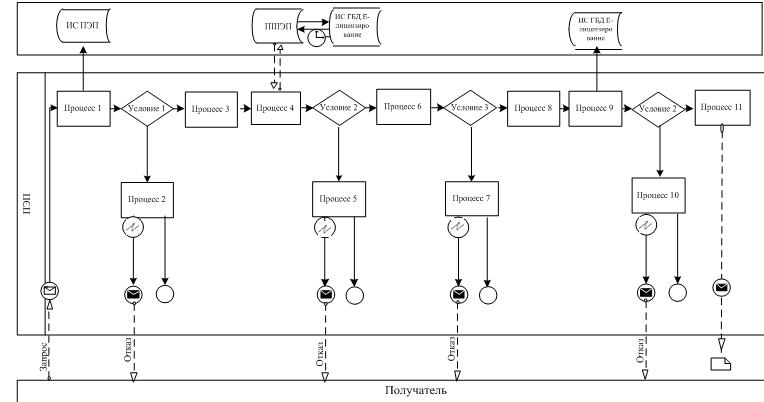  

Диаграмма № 2 функционального взаимодействия при оказании электронной государственной услуги через услугодателя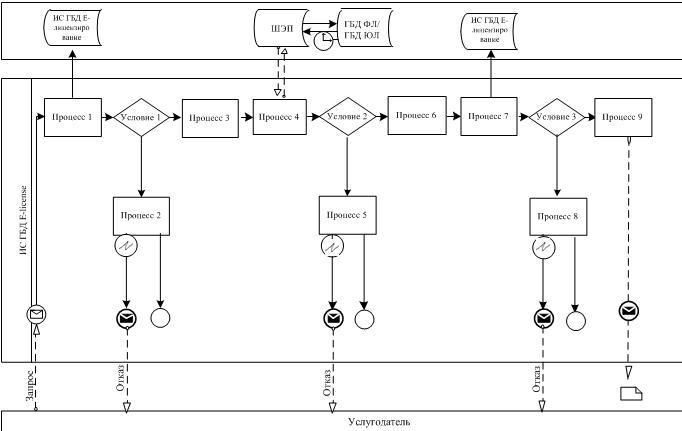 

Диаграмма № 3 функционального взаимодействия при оказании электронной государственной услуги через ИС ЦОН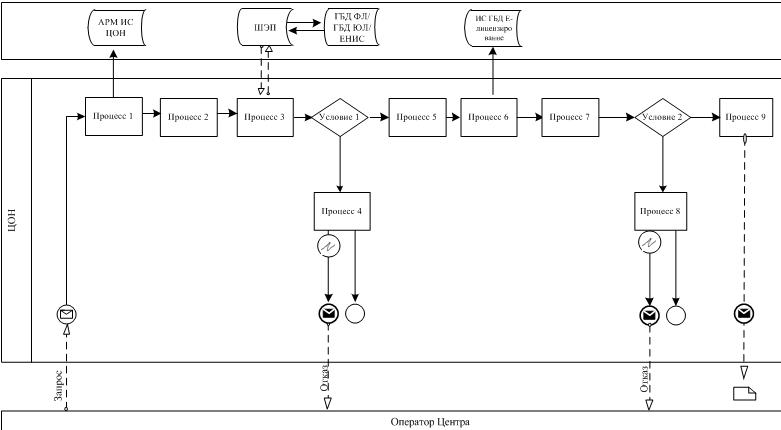  

Условные обозначения: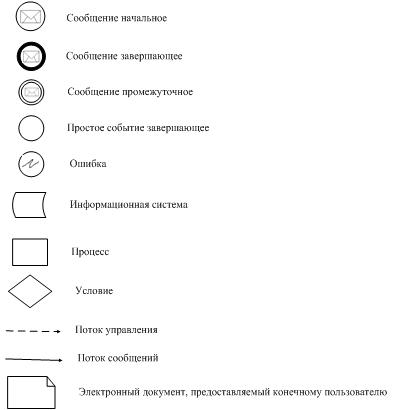 

Приложение 3 к Регламенту электронной 

государственной услуги "Выдача лицензии,

переоформление, выдача дубликатов    

лицензии на медицинскую деятельность"  Форма анкеты для определения показателей электронной государственной услуги: "качество" и "доступность"

____________________________________________________

(наименование услуги)      1. Удовлетворены ли Вы качеством процесса и результатом оказания электронной государственной услуги?

      1) не удовлетворен;

      2) частично удовлетворен;

      3) удовлетворен.

      2. Удовлетворены ли Вы качеством информации о порядке оказания электронной государственной услуги?

      1) не удовлетворен;

      2) частично удовлетворен;

      3) удовлетворен.
					© 2012. РГП на ПХВ «Институт законодательства и правовой информации Республики Казахстан» Министерства юстиции Республики Казахстан
				№ действия(хода, потока работ)12345678Наименование СФЕПользовательПЭППользовательПЭППЭПВИС МЗ РКПЭППЭПНаименование действия (процесса, процедуры, операции) и их описаниеАвторизуется на ПЭП по ИИН с указанием пароля иФормирует сообщение об отказе в связи с нарушениями в данных пользователяЗапрашивает услугу и заполняет необходимые поля и нажимает на кнопку отправить запросФормирует сообщение о неполноте заполненных данныхОтправление заявки в ВИС МЗ РКПринимает запросПринимает ответ с ВИС МЗ РКПринимает ответ с ВИС МЗ РКФорма завершения (данные, документ организационно-распорядительное решение)В случае успешной авторизации получает доступ к электронным услугам на ИС "ПЭП".Ответ с указанием ошибки В случае успешного заполнения отправка заявки в ВИС ЕИСЗИнформативное окноЗаполненная форма заявки, со статусом заявкиПринятие решения о прикрепленииФормирует уведомление об отказе в запрашиваемой услуге с причиной отказаФормирует уведомление об прикреплении пользователя к желаемой МОСроки исполнения1 мин30 сек2 мин1 мин5 мин30 мин3 мин3 минНомер следующего действия3-если авторизация прошла успешно, 2- если есть нарушения в данных потребителя-4- если заполнение заявки прошло успешно, 5- если заполнены не все необходимые данные-67-если было принято решение об отказе8-если одобрили прикрепление--11№ действия(хода, потока работ)123456789101122Наименование СФЕПолучательПЭППолучательПШЭППЭППолучательПЭППолучательИС "Е-лицензирование"ИС "Е-лицензирование"ИС "Е-лицензирование"33Наименование действия (процесса, процедуры, операции) и их описаниеПрикрепление в интернет-браузер компьютера получателя регистрационного свидетельства ЭЦПФормирует сообщение об отказе в связи с имеющимисянарушениями в данных получателяВыбирает услугу и формирует данные запроса прикреплением необходимых документов в электронном видеОплата электронной государственной услугиФормирует сообщение об отказе в связи с отсутствием оплатыВыбор ЭЦП для удостоверения (подписания) запросаФормирует сообщения об отказе в связи с не подтверждением подлинности ЭЦП получателяУдостоверение (подписание) запрос посредством ЭЦПРегистрация электронного документа заявление (запроса получателя и обработка запросаФормирование сообщения об отказе в связи с имеющимися нарушениями в данных получателяЭлектронный документ44Форма завершения (данные, документ организационно–распорядительное решение)Отображение уведомления об успешном формировании запросаФормирование сообщения об отказе в запрашиваемой электронной государственной услугеОтображение уведомления об успешном формировании запросаОтображение уведомления об успешном завершении действияФормирование сообщения об отказе в запрашиваемой электронной государственной услугеМаршрутизация запросаФормирование сообщения об отказе в запрашиваемой электронной государственной услугеМаршрутизация запросаРегистрация запроса с присвоением номера заявлениюФормирование сообщения об отказе в запрашиваемой электронной государственной услугеЭлектронная лицензия55Сроки исполнения10–15 сек20 сек1,5 мин1,5 мин20 сек10–15 сек10–15 сек1,5 мин1,5 мин20 сек15 рабочих дней66Номер следующего действия2– если есть нарушения в данных получателя; 3–если авторизация прошла успешно–45 – если не оплатил, 6 – если оплатил–7– если в ЭЦП ошибка, 8 – если ЭЦП без ошибки--10-проверка услугодателем соответствия получателя квалификационным требованиям и основаниям для выдачи лицензии-–11№ действия (хода, потока работ)12345678922Наименование СФЕУслугодательИС ГБД "Е-лицензирование"УслугодательГБД ФЛ/ ГБД ЮЛИС ГБД "Е-лицензирование"УслугодательИС ГБД "Е-лицензирование"ИС ГБД "Е-лицензирование"ИС ГБД "Е-лицензирование"33Наименование действия (процесса, процедуры, операции) и их описаниеАвторизуется на ИС ГБД "Е-лицензирование"Формирует сообщение об отказе в связи с имеющимися нарушениями в данныхВыбор сотрудником услугодателя электронной государственной услугиНаправление запроса на проверку данных получателя в ГБД ФЛ/ ГБД ЮЛФормирование сообщения об отказе в связи с имеющимися нарушениями в данныхЗаполнение формы запроса с прикреплением документовРегистрация электронного документа в ИС ГБД "Е-лицензирование" и обработка услуги в ИС ГБД "Е-лицензирование"Формирование сообщения об отказе в запрашиваемой услуге в связи с имеющимися нарушениями в данных получателя в ИС ГБД "Е-лицензирование"Электронный документ (электронная лицензия)64Форма завершения (данные, документ организационно–распорядительное решение)Отображение уведомления об успешном формировании запросаФормирование сообщения об отказе в запрашиваемой электронной государственной услугеОтображение уведомления об успешном формировании запросаМаршрутизация запросаФормирование сообщения об отказе в запрашиваемой электронной государственной услугеОтображение уведомления об успешном формировании запросаРегистрация запроса в системе с присвоением номера заявлениюФормирование сообщения об отказе в запрашиваемой электронной государственной услугеЭлектронная лицензия+5Сроки исполнения10–15 сек20 сек1,5 мин1,5 мин20 сек10–15 сек10–15 сек20 сек15 рабочих дней6Номер следующего действия1 - Проверка в ИС ГБД "Е-лицензирование" подлинности данных логина и пароля сотрудника услугодателя–45– если есть нарушения в данных получателя; 6 – если авторизация прошла успешно--8– если в ИС ГБД "Е-лицензирование" отсутствуют данные по запросу, 9 – если данные по запросу найдены--1№ действия (хода, потока работ)1234567892Наименование СФЕАРМ ИС ЦОНОператор ЦентраОператор ЦентраГБД ФЛ/ГБД ЮЛ, ЕНИСОператор ЦентраОператор ЦентраГБД "Е-лицензирование"ГБД "Е-лицензирование"ГБД "Е-лицензирование"3Наименованиедействия (процесса, процедуры, операции) и их описаниеАвторизуется оператор Центра по логину и паролюВыбирает услугу и формирует данные запросаНаправление запроса в ГБД ФЛ/ГБД ЮЛ, ЕНИСФормирует сообщение о невозможности получения данных в связи с отсутствием данных потребителяЗаполнение запроса с прикрепление к форме запроса необходимых документов и удостоверенние ЭЦПНаправление документа удостоверенного (подписанного) ЭЦП оператора в ИС ГБД "Е-лицензирование"Регистрация документаФормирование сообщения об отказе в услуге в связи с имеющимися нарушениями в документах потребителяПолучение получателем результата услуги4Форма завершения (данные, документ организационно–распорядительное решение)Регистрация запроса в системе с присвоением номера заявлениюОтображение уведомления об успешном формировании запросаМаршрутизация запросаФормирование мотивированного отказаОтображение уведомления об успешном формировании запросаМаршрутизация запросаРегистрация запроса с присвоением номера заявлениюФормирование мотивированного отказа.Формирование результата услуги -  уведомления5Сроки исполнения30 сек – 1 минута30 сек1,5 мин1,5 мин30 сек – 1 минута1 минута1 минут30 сек – 1 минута15 рабочих дней6Номер следующего действия234 - если есть нарушения в данных получателя; 5–если нарушений нет---8 – если есть нарушения; 9 – если нарушений нет--